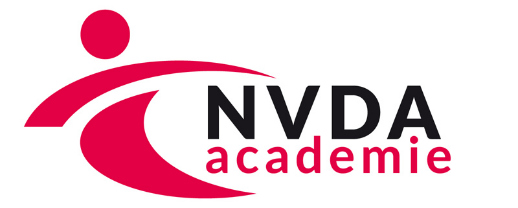 Programma 'Mag ik nu de bloeduitslag van mijn man?’ Over rechten en plichten van de patiënt. 18.00			Welkom en inleiding18.10			Inventarisatie leervragen18.25			Verstrekken van medische gegevens19.00			Nieuwe klachten- en geschillenregeling19.15			korte pauze19.30			Klachten- en geschillenregeling (vervolg)19.45			Inhoud van Beroepscode voor doktersassistenten.			Welke (juridische) consequenties heeft de Beroepscode voor je werk?Docent: mr. May van Dijk – Fleetwoord Bird, docent gezondheidsrecht aan de Erasmus School of LawHet programma heeft een interactief karakter en wordt bepaald door vragen van de deelnemers. 